РОССИЙСКАЯ ФЕДЕРАЦИЯ                     ЛЕНИНГРАДСКАЯ ОБЛАСТЬСОВЕТ ДЕПУТАТОВКРАСНОБОРСКОГО ГОРОДСКОГО ПОСЕЛЕНИЯТОСНЕНСКИЙ  РАЙОН ЛЕНИНГРАДСКОЙ ОБЛАСТИТРЕТЬЕГО СОЗЫВАРЕШЕНИЕот 16.03.2016г.  № 63О внесении  изменений в решение совета депутатовКрасноборского городского поселенияТосненского  района Ленинградской области  от 23.05.2008 г.  N 73 «Об утверждении Положения  
звания  «Почетный житель Красноборского городского поселения »          В знак высшей признательности и уважения жителей Красноборского городского поселения Тосненского района Ленинградской области, в целях поощрения граждан, внесших значительный вклад в социально-экономическое, культурное и военно-патриотическое  развитие  Красноборского городского поселения Тосненского района Ленинградской области и на основании Положения о гербе Красноборского городского поселения Тосненского района Ленинградской области, утвержденного решением совета депутатов Красноборского городского поселения Тосненского района Ленинградской области от 16.03.2016 г. N 60, совет депутатов РЕШИЛ:1. Принять предложение авторского коллектива в составе: Башкирова Константина Сергеевича, Карпуниной Виктории Валерьевны, Штейнбах Светланы Юрьевны, разработавшего эскиз Знака “Почетный житель Красноборского городского поселения”.2.Утвердить изображение лицевой и оборотной стороны Знака «Почетный житель   Красноборского городского поселения» (в дальнейшем - “Знака”) согласно приложению 1 к настоящему решению и удостоверение к Знаку согласно приложению 2 к настоящему решению, а также диплом к Знаку согласно приложению 3 к настоящему решению.3. Изложить статью  2.10.  Положения “О звании “Почетный житель Красноборского городского поселения”, утвержденного  решением совета депутатов Красноборского городского поселения Тосненского  района Ленинградской области  от  23.05.2008 г.  N 73  в следующей редакции:“2.10. Лицам, удостоенным звания  “Почетный житель  Красноборского городского поселения” вручается “Знак “Почетный житель Красноборского городского поселения”, изображение которого соответствует приложению N 2 к  Положению о звании “Почетный житель Красноборского городского поселения”, вручается удостоверение к Знаку “Почетный житель Красноборского городского поселения”, изображение которого соответствует приложению N 3 к  Положению о звании “Почетный житель  Красноборского городского поселения”,  вручается диплом  Почетного жителя Красноборского городского поселения изображение которого соответствует приложению N 4 к  Положению о звания “Почетный житель Красноборского городского поселения”.4. Приложения N 2, 3, 4 к Положению “О звании “Почетный житель Красноборского городского поселения”,  изложить в новой редакции, в соответствии с  приложением N 1, 2, 3 к настоящему решению.5. Обратиться в Государственный геральдический совет при Президенте Российской Федерации с заявлением о внесении Знака «Почетный житель Красноборского городского поселения» в Государственный геральдический регистр Российской Федерации.6. Поручить Башкирову Константину Сергеевичу представлять интересы Красноборского городского поселения Тосненского района Ленинградской области в Геральдическом Совете при Президенте РФ.7. Опубликовать настоящее решение в сетевом издании «Ленинградское областное информационное агентство (ЛЕНОБЛИНФОРМ)».8. Разместить настоящее решение на сайте Красноборского городского поселения Тосненского района Ленинградской области в информационно-телекоммуникационной сети «Интернет».9. Настоящее решение вступает в силу с момента его официального опубликования. 10. Контроль за исполнением  настоящего решения возложить на главу Красноборского городского поселения Тосненского района Ленинградской области. 	Глава Красноборского    городского поселения                                                  И.В. Шишкин                                                                                      Приложение 1                                                                           к  решению совета  депутатовКрасноборского городского поселения  Тосненского муниципального района Ленинградской области                                                                                                                                 от  16.03.2016  г.  №  63ЗОБРАЖЕНИЕЗНАКА “ПОЧЕТНЫЙ ЖИТЕЛЬ КРАСНОБОРСКОГО ГОРОДСКОГО ПОСЕЛЕНИЯ”Лицевая сторона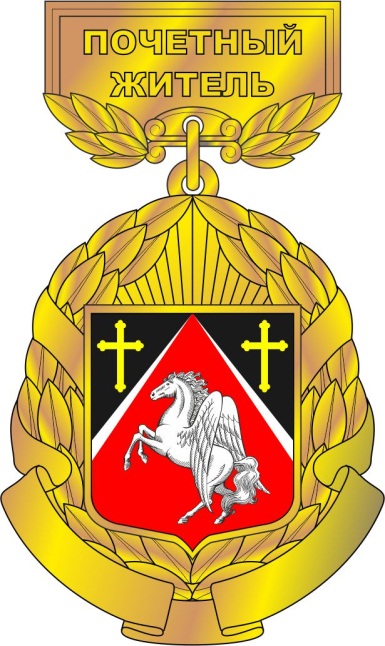 Оборотная сторона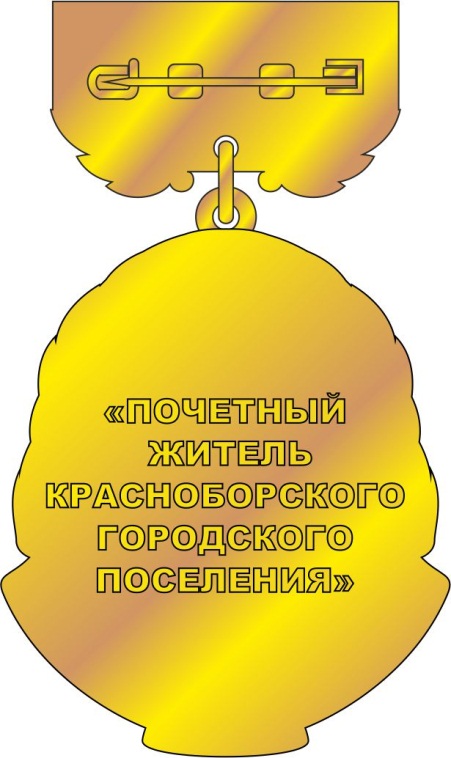 Приложение 2                                                                           к  решению совета  депутатовКрасноборского городского поселения  Тосненского муниципального района Ленинградской области                                                                                                                                 от  16.03.2016  г.  №  63Графическое изображение удостоверения к знаку “Почетный  житель Красноборского городского поселения”.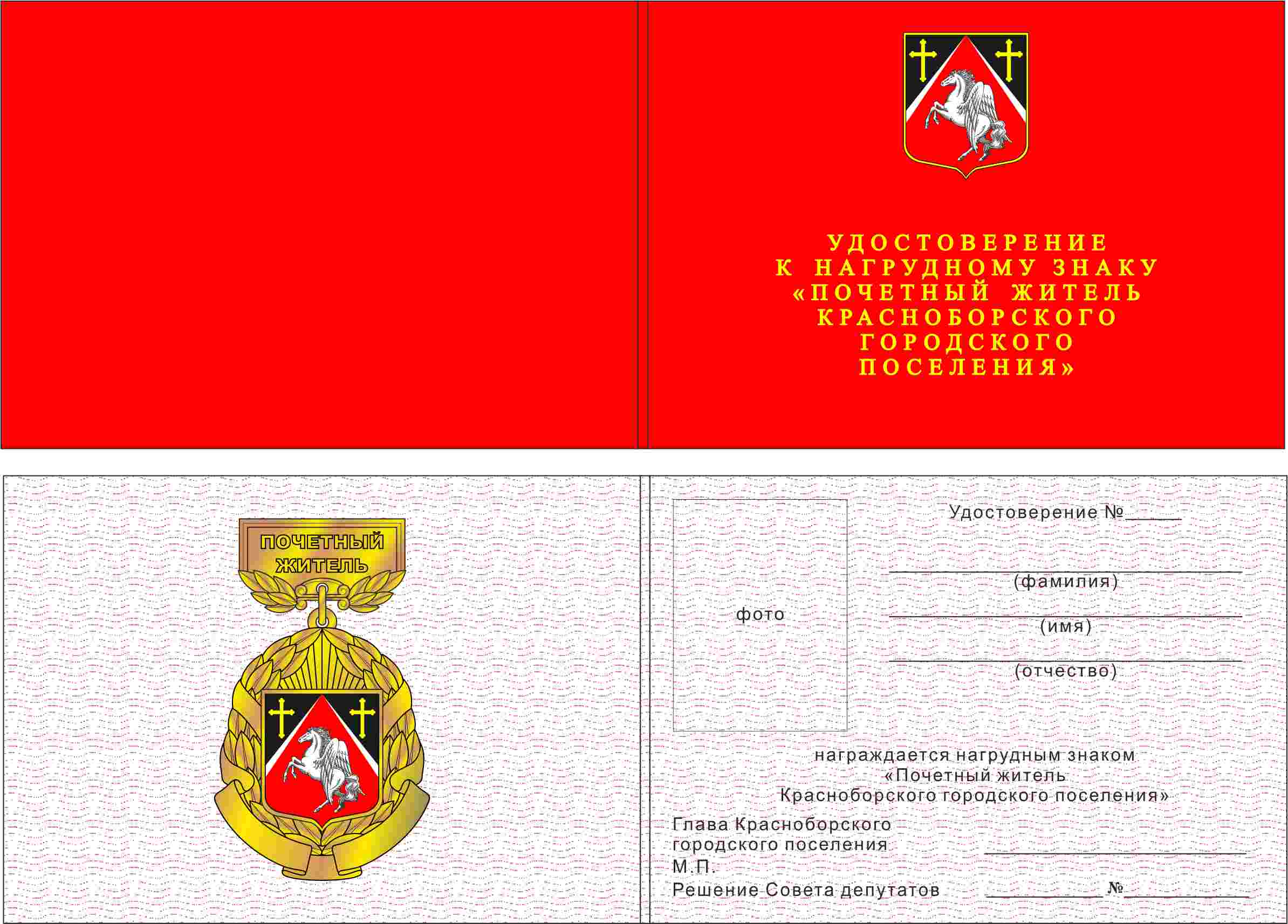 Приложение 3                                                                           к  решению совета  депутатовКрасноборского городского поселения  Тосненского муниципального района Ленинградской области                                                                                                                                 от  16.03.2016  г.  №  63Графическое изображение диплома к знаку «Почетный житель Красноборского городского поселения»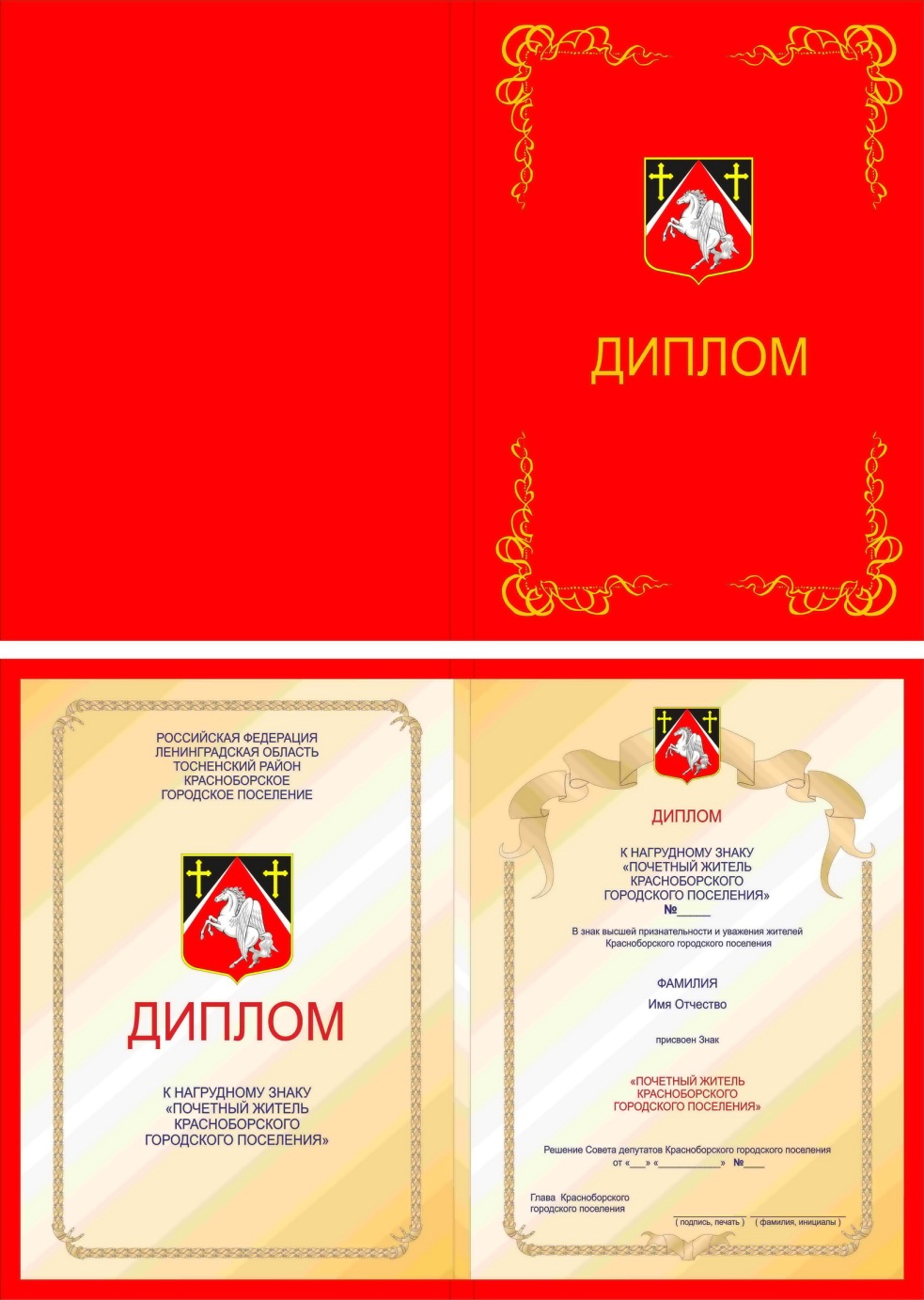 